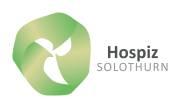 Einladung zur Themenreihe4 x im Jahr findet ein Themenabend „Rund ums Sterben“ von 20 – 22 Uhr in der reformierten Kirche in Derendingen statt. Im ersten Halbjahr laden wir Sie herzlich zu folgenden Anlässen ein:Donnerstag,29. Februar 2024	Einladung für einen lebendigen Umgang mit TrauerSie sind herzlich eingeladen, mit uns in die fünf Einladungen von Frank Ostaseski einzutauchen. Angela Föllmi und Erika Müller führen Sie durch einen spannenden, interaktiven Abend. Auf dass Erkenntnisse und neue Wege des Akzeptierens und Loslassens daraus gewonnen werden können.Donnerstag,23. Mai 2024	Die ersten 100 Tage im HospizDie neue Geschäftsleiterin vom Hospiz, Frau Andrea Bürgi, stellt sich vor und erzählt aus ihrem Alltag.Achtsamkeit und Austausch stehen im Mittelpunkt. Wichtig sind Ihre Erfahrungen und Anliegen. Wir wollen gemeinsam die Themen rund ums Sterben und den Tod angehen, nachspüren, bewusst machen, in uns aufnehmen, einander zuhören und Mut machen. Richtpreis Fr. 20.- / Mitglieder gratis (Spendenbox vorhanden). Wir freuen uns auf Sie!Verein Sterbehospiz SolothurnSusan Weber, Vorstandsmitglied076 267 70 06